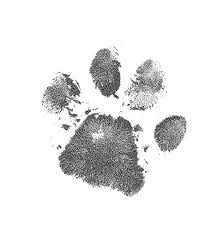 Our Pet Hiker’sThe Peculiar Hiker	$25The Pet Hikers single hikeThe Expedition	$30The weekend warrior. The expedition option to having your pet hiked on Saturday or Sunday only. This is not a package and is a one hike purchase only.Pet Hiker	$75No matter the stamina for your pup, this package is for all. The Pet Hiker comes with 3 hikes to be used within 30 days from date of purchase.This is your everyday type of package!The Den Pack	$215The Den Pack is 10 pet hikes.The Pawsome Hiker	$260The Pawsome Hiker package is one of our Monthly packages. It comes with a hike 3 times a week during Monday through Fridays for one month.The Wolfpack	$450The Wolfpack is our ultimate monthly package. It comes with hikes Monday through Friday for an entire month. You receive 20 hikes and 2 are FREE!The Youngster Hiker	$225-450The Youngster Hiker package is your puppies start to walking on a leash.10 hike pack	$2253/week hike pack	$2705/week hike pack	$450Senior Hikes	$15-20The Senior Hike package is for all pups who are 12 years of age or have medical conditions that prevent normal daily walking.Senior hiker	$20Medical hiker	$15Our Pet BreaksThe Pupster	$680This puppy package is for puppies 8 weeks to 5 months of age. Includes 5 visits Monday through Friday for potty breaks, exercise, playtime, and cuddles 2 times a day. Packages for 3 visits a day are available by calling Rustic Paws. (Potty Packages Only)The Ulitmate Puster	$1,020This puppy package is for puppies 8 weeks to 5 months of age. Includes 5 visits Monday through Friday for potty breaks, exercise, playtime, and cuddles 3 times a day. (Potty Packages Only)The Young Puppy	$340The Young Puppy package is for pups in ages from 5 months to 10 months. This package includes one potty visit, exercise, playtime, and cuddles. (Potty Packages Only)Senior Breaks	$260-$210This is a package for seniors who need an extra potty break while you are at work. Also, a short 10 minute walk if allowed, and of course cuddles.1 visit per day Monday through Friday	$2602 visits per day Monday through Friday	$510